Приложение к Договору №	Техническое задание на проектированиеИсполнитель:(Архитектор)__________                              Заказчик:___________Фамилия Имя Отчество,телефон,электронный адресФамилия Имя Отчество,телефон,электронный адресДоговор на проектированиеДоговор на проектирование№№№Договор на проектированиеДоговор на проектированиеотототАдрес строительстваАдрес строительстваГеодезия участка,наличие уклона(нужное отметить)Геодезия участка,наличие уклона(нужное отметить)ЕстьНетЕстьНетЕстьНетНаличие эскиза(нужное отметить)Наличие эскиза(нужное отметить)ЕстьНетЕстьНетЕстьНетТип грунта(нужное отметить)Тип грунта(нужное отметить)КаменистыйПесокГлинаДругое_________________Не знаюКаменистыйПесокГлинаДругое_________________Не знаюКаменистыйПесокГлинаДругое_________________Не знаюКоммуникации(нужное отметить)Коммуникации(нужное отметить)ЭлектроснабжениеОтоплениеВодоснабжениеКанализацияНет ничегоЭлектроснабжениеОтоплениеВодоснабжениеКанализацияНет ничегоЭлектроснабжениеОтоплениеВодоснабжениеКанализацияНет ничегоФундамент(нужное отметить)Фундамент(нужное отметить)ЕстьНетЕстьНетЕстьНетТип фундамента(нужное отметить)Тип фундамента(нужное отметить)Ростверк 400мм с опиранием на грунтРостверк 600мм с опиранием на грунтРостверк 450мм - ТИСЕПлита 200мм на ростверке 400ммДругоеРостверк 400мм с опиранием на грунтРостверк 600мм с опиранием на грунтРостверк 450мм - ТИСЕПлита 200мм на ростверке 400ммДругоеРостверк 400мм с опиранием на грунтРостверк 600мм с опиранием на грунтРостверк 450мм - ТИСЕПлита 200мм на ростверке 400ммДругоеТип здания(нужное отметить)Тип здания(нужное отметить)БеседкаБаняГостевой домДомДругое___________________БеседкаБаняГостевой домДомДругое___________________БеседкаБаняГостевой домДомДругое___________________Толщина стеныТолщина стеныБрус клееныйБрус профилированныйОцилиндрованное бревноКирпичБлокиКирпич ParotermДругоеБрус клееныйБрус профилированныйОцилиндрованное бревноКирпичБлокиКирпич ParotermДругоеБрус клееныйБрус профилированныйОцилиндрованное бревноКирпичБлокиКирпич ParotermДругоеЭтажность здания(нужное отметить)Этажность здания(нужное отметить)Цокольный этаж1 этаж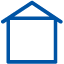 1 этаж  + мансарда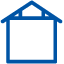 2 этажа(1 этаж+полумансарда)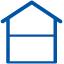 2 этажа + мансарда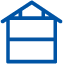 3 этажа(2 этажа+полумансарда)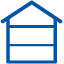 Цокольный этаж1 этаж1 этаж  + мансарда2 этажа(1 этаж+полумансарда)2 этажа + мансарда3 этажа(2 этажа+полумансарда)Цокольный этаж1 этаж1 этаж  + мансарда2 этажа(1 этаж+полумансарда)2 этажа + мансарда3 этажа(2 этажа+полумансарда)Площадь домаПлощадь дома                                   м2                                   м2                                   м2Геометрические размеры зданияГеометрические размеры зданияШирина                     мДлина                        мШирина                     мДлина                        мШирина                     мДлина                        мВысота этажейВысота этажейЦокольный этаж                        мм1 этаж                                          мм2 этаж(мансардный)                  мм3 этаж(мансардный)                  ммЦокольный этаж                        мм1 этаж                                          мм2 этаж(мансардный)                  мм3 этаж(мансардный)                  ммЦокольный этаж                        мм1 этаж                                          мм2 этаж(мансардный)                  мм3 этаж(мансардный)                  ммПеречень комнат на этажах:Перечень комнат на этажах:Перечень комнат на этажах:Перечень комнат на этажах:Перечень комнат на этажах:Этажи:Название комнатыНазвание комнатыплощадькол-воЦокольный этаж______________________________________________________________________________________________________________________________________________________1 этаж______________________________________________________________________________________________________________________________________________________2 этаж(полумансардный)______________________________________________________________________________________________________________________________________________________3 этаж(мансардный)______________________________________________________________________________________________________________________________________________________Тип кровлиТип кровлиМеталлочерепицаМягкая черепицаНатуральная черепицаДругое_______________________МеталлочерепицаМягкая черепицаНатуральная черепицаДругое_______________________МеталлочерепицаМягкая черепицаНатуральная черепицаДругое_______________________Тип оконТип оконПластиковыеДеревянныеДругое_______________________ПластиковыеДеревянныеДругое_______________________ПластиковыеДеревянныеДругое_______________________Примечание:Примечание:КаминБильярдТип котельнойТеплые полыТеплые полы